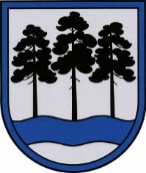 OGRES  NOVADA  PAŠVALDĪBAReģ.Nr.90000024455, Brīvības iela 33, Ogre, Ogres nov., LV-5001tālrunis 65071160, e-pasts: ogredome@ogresnovads.lv, www.ogresnovads.lv PAŠVALDĪBAS DOMES SĒDES PROTOKOLA IZRAKSTS2.Par grozījumiem Ogres novada pašvaldības Ogres novada sporta centra maksas pakalpojumu cenrādī Ar Ogres novada pašvaldības (turpmāk – Pašvaldība) domes 16.06.2022. lēmumu “Par Ogres novada pašvaldības Ogres novada sporta centra maksas pakalpojumu cenrāža apstiprināšanu” (protokols Nr. 13, 15.) apstiprināts Ogres novada pašvaldības Ogres novada sporta centra (turpmāk – Sporta centrs) maksas pakalpojumu cenrādis, kas ir šī lēmuma neatņemama sastāvdaļa.Ogres novada pašvaldībā 23.05.2023. saņemts Sporta centra 22.05.2023. iesniegums (pašvaldībā reģistrēts ar Nr. 2-4.1/2656) ar lūgumu apstiprināt Sporta centra fizioterapeita kabineta (turpmāk – kabinets) telpas nomas maksas izcenojumu aprēķinu.Nepieciešamība veikt grozījumus Sporta centra maksas pakalpojumu cenrādī saistīta ar iespēju nodrošināt kabineta pieejamību plašākam klientu lokam, ņemot vērā to, ka šobrīd kabinets netiek maksimāli noslogots. Ņemot vērā minēto un pamatojoties uz Pašvaldību likuma 10.panta otrās daļas 2.punkta (d) apakšpunktu, Ogres novada pašvaldības 11.09.2012. iekšējiem noteikumiem “Kārtība, kādā Ogres novada pašvaldības iestādes (aģentūras) plāno un uzskaita ieņēmumus no maksas pakalpojumiem un ar šo pakalpojumu sniegšanu saistītos izdevumus, kā arī, izstrādā, pakalpojumu izcenojumu aprēķinus” un Ogres novada pašvaldības Maksas pakalpojumu izcenojumu aprēķinu un atlīdzības noteikšanas komisijas 25.05.2023. protokolu Nr.10,balsojot: ar 23 balsīm "Par" (Andris Krauja, Artūrs Mangulis, Atvars Lakstīgala, Dace Kļaviņa, Dace Māliņa, Dace Veiliņa, Daiga Brante, Dainis Širovs, Dzirkstīte Žindiga, Egils Helmanis, Gints Sīviņš, Ilmārs Zemnieks, Indulis Trapiņš, Jānis Iklāvs, Jānis Kaijaks, Jānis Siliņš, Kaspars Bramanis, Pāvels Kotāns, Raivis Ūzuls, Rūdolfs Kudļa, Santa Ločmele, Toms Āboltiņš, Valentīns Špēlis), "Pret" – nav, "Atturas" – nav,Ogres novada pašvaldības dome NOLEMJ:Izdarīt Ogres novada pašvaldības Ogres novada sporta centra maksas pakalpojumu cenrādī (apstiprināts ar Ogres novada pašvaldības domes 16.06.2022. lēmumu (protokols Nr. 13, 15.)) šādu grozījumu:papildināt ar 1.6.punktu šādā redakcijā:Noteikt, ka šī lēmuma 1.punktā minētais grozījums Ogres novada sporta centra maksas pakalpojumu cenrādī stājas spēkā 2023.gada 1.jūlijā.Kontroli par lēmuma izpildi uzdot Ogres novada pašvaldības izpilddirektoram.(Sēdes vadītāja,domes priekšsēdētāja E.Helmaņa paraksts)Ogrē, Brīvības ielā 33Nr.92023.gada 15.jūnijāNpkPakalpojuma veidsMērvienībaCena EUR bez PVNCena bez PVN, uzrādot OGRES NOVADNIEKA karti1.6.fizioterapeita kabineta noma1 stunda9.00